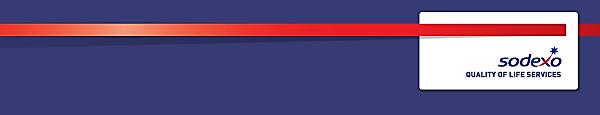 Function:Function:Defence & Government ServicesDefence & Government ServicesGeneric job:  Generic job:  LabourerLabourerPosition:  Position:  LabourerLabourerJob holder:Job holder:Date (in job since):Date (in job since):Immediate manager 
(N+1 Job title and name):Immediate manager 
(N+1 Job title and name):Facilities Manager/Cleaning Manager  Facilities Manager/Cleaning Manager  Additional reporting line to:Additional reporting line to:QMQMPosition location:Position location:Worthy Down DCLPAWorthy Down DCLPA1.  Purpose of the job 1.  Purpose of the job 1.  Purpose of the job 1.  Purpose of the job To provide on-site support with completion of general, semi-skilled tasks, as delegated by appropriate authorityTo provide on-site support with completion of general, semi-skilled tasks, as delegated by appropriate authorityTo provide on-site support with completion of general, semi-skilled tasks, as delegated by appropriate authorityTo provide on-site support with completion of general, semi-skilled tasks, as delegated by appropriate authority2. 	Dimensions 2. 	Dimensions 2. 	Dimensions 2. 	Dimensions Characteristics All tasks will be carried out following safe systems of work at all times, complying with all relevant Health & Safety legislations and procedures pertinent to that task Working, at all times, with awareness of surroundings and behaviour requiredCompliance with security proceduresTasks completed within set timeframes as directed and to the required standardsAll tasks will be carried out following safe systems of work at all times, complying with all relevant Health & Safety legislations and procedures pertinent to that task Working, at all times, with awareness of surroundings and behaviour requiredCompliance with security proceduresTasks completed within set timeframes as directed and to the required standardsAll tasks will be carried out following safe systems of work at all times, complying with all relevant Health & Safety legislations and procedures pertinent to that task Working, at all times, with awareness of surroundings and behaviour requiredCompliance with security proceduresTasks completed within set timeframes as directed and to the required standards3. 	Organisation chart 4. Context Comply with all Sodexo company policies/procedures Comply with all legislative requirementsAdhere to any local client site rules and regulationsRole model safe behaviour Unsociable hours in line with business requirements maybe required Flexibility on work schedule and location maybe requiredNo work may be undertaken that involves utilities e.g. gas/electricity/water5.  Main assignments To continue to develop one’s own skills and knowledge within the position, including any required training coursesTo maintain excellent client/customer relationshipsTo attend team briefs, huddles and meetings as requiredTo attend your performance development review to discuss job standards and agree development activities To maintain a clean and tidy work area at all timesTo maintain high levels of personal hygiene and wear the appropriate uniform and PPE as required To care for all available resources including equipment, materials and supplies as directedTo report any near miss occurrences, accidents or faulty equipment to managementTo ensure effective communication with line manager, team, customer and client organisationTo maintain all areas of responsibility to the set service standards and in line with applicable service offerTo support the team by carrying our general tasks as delegated. These could be outdoor or indoor, within Messes or other controlled areasTo undertake all tasks delegated in accordance with safe systems of work at all times, complying with all Health and Safety Procedures pertinent to that task including COSHH regulations, where appropriateIdentify the standard/end result required for a task and complete it accordinglyTo clean external areas such as gutters, waste bins and up to three metres around buildingsTo assist, where necessary, in accommodation stores including the receipt, despatch and movement of storesTo assist with clearance of snow from footpaths and gritting, as directed To assist with clearance of footpaths/roadsides/drains as directed within SOR To assist in arrival, departure, assembly and movement of furniture within a team  To undertake ad hoc window cleaning at ground floor levelTo complete minor maintenance duties as requested using appropriate equipment, including hand held power toolsTo support the correct use of recycling and waste disposal containers in order to prevent cross contamination to ensure effective recyclingTo undertake general duties, as requested, to include light furniture repair and accommodation repairTo assist in arrival, departure and movement of minor furnishingsTo work at all times, with awareness of surroundings and behaviour required, plus security procedures in placeTo complete relevant paperwork pertinent to the area of work (e.g. stores) to ensure accurate records and audit trailTo attend training sessions that are set up regarding all aspects of the jobTo carry out any other reasonable tasks and/or instructions as directed by management6.  AccountabilitiesAccurate completion of tasks detailed in the work requirements resulting in successful audits and minimal customer/client complaints 7.  Person Specification Essential: Demonstrate experience of working in a similar role within the service industry at a comparable level in a companyGood communication skills, must be able to demonstrate effective verbal and written communication Ability to demonstrate knowledge of safe use of power toolsAbility to work on instructions but also to work under one’s own initiativeDesirable: CSCS card or equivalent Fork lift truck licenceExperience of working within military environment8.  CompetenciesN/A – this section is for management job descriptions only9.  Management approvalManager NameSignDateEmployee NameSignDate